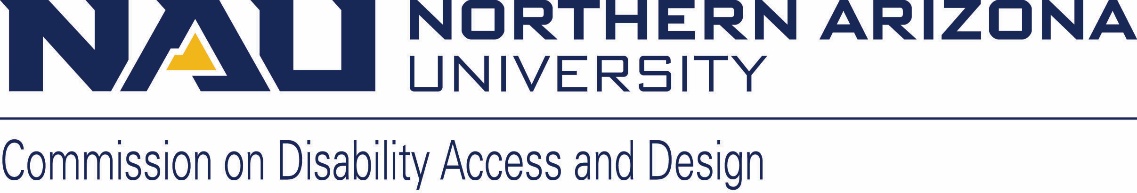 Northern Arizona University sits at the base of the San Francisco Peaks, on homelands sacred to Native Americans throughout the region. We honor their past, present, and future generations, who have lived here for millennia and will forever call this place home. Commission on Disability Access and Design AGENDA Wednesday, February 21, 2024 12:00-1:30 pm Zoom link  Meeting ID: 86710289001Password: 254454Call to Order Land Acknowledgement Roll Call and introductions Approval of minutes from January meeting  Announcements and Information ItemsExecutive Committee meeting update (Jamie/Lauren/Gabe/Sean/John)Looking at early March for the next meetingCDAD Leadership Award nomination form is open until Friday, February 23rd!!A Qualtrics ballot will nominees will go out February 26th and close March 4th President’s Diversity Awards Celebration – April 16th at 5:30, invitations will go out next monthBylaws revisions – any comments?Qualtrics ballot to approve bylaws revisions will go out March 4th and close March 8thCoCom updateASA – Arizona Student Association – update from their NAU meeting, February 13th (Sean and John)Inclusive Excellence book collection at Cline Library Action and Discussion ItemsADA Coordinator/ 504 Compliance Officer update (Jamie Axelrod)February Topic - The ADA and Section 504 Please send us questions you have about disability, the law, how NAU meets our requirements, anything you don’t understand about how our compliance obligations work and we’ll have Jamie address a topic each monthConstruction update (if any, Jamie Axelrod or Warren Clifford)Spring Events – Lauren Copeland-Glenn, Sean Kugler, August Gerlach, and Danielle ContrerasSitting Volleyball – March 21st at 5:30 p.m. – please consider putting together a team or two!Celebrating Judy Heumann: The Work ContinuesOutline of proposed eventOld or New BusinessMember announcements 